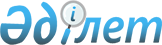 О подписании Соглашения между Правительством Республики Казахстан и Всемирной организацией здоровья животных о программе сотрудничестваПостановление Правительства Республики Казахстан от 9 июля 2012 года № 921

      Правительство Республики Казахстан ПОСТАНОВЛЯЕТ:



      1. Одобрить прилагаемый проект Соглашения между Правительством Республики Казахстан и Всемирной организацией здоровья животных о программе сотрудничества.



      2. Уполномочить Министра сельского хозяйства Республики Казахстан Мамытбекова Асылжана Сарыбаевича подписать от имени Правительства Республики Казахстан Соглашение между Правительством Республики Казахстан и Всемирной организацией здоровья животных о программе сотрудничества, разрешив вносить изменения и дополнения, не имеющие принципиального характера.



      3. Настоящее постановление вступает в силу со дня подписания.      Премьер-Министр

      Республики Казахстан                       К. МасимовОдобрен         

постановлением Правительства

Республики Казахстан  

от 9 июля 2012 года № 921 

Проект 

Соглашение

между Правительством Республики Казахстан и Всемирной

организацией здоровья животных о программе сотрудничества(Официальный сайт МИД РК - Вступило в силу 11 июля 2012 года)

      Правительство Республики Казахстан и Всемирная организация здоровья животных (далее – Стороны), выражая волю к расширению и углублению сотрудничества в области ветеринарии;



      с целью укрепления национальной ветеринарной службы Республики Казахстан в соответствии с международными стандартами Всемирной организации здоровья животных (далее – МЭБ);



      принимая во внимание, что развитие животноводства зависит от улучшения здоровья животных, профилактики и борьбы с болезнями животных, в том числе зоонозов, а также усиления ветеринарных служб и системы информации о болезнях в Республике Казахстан;



      сознавая, что развитие торговли животными и продуктами животного происхождения требует гармонизации законодательной и нормативной базы в соответствии с рекомендациями МЭБ;



      учитывая поддержку со стороны Всемирного банка и других потенциальных доноров для инвестиционной программы развития животноводства, а также программу технического сотрудничества Продовольственной и сельскохозяйственной организации Организации Объединенных Нации (ФАО) в Республике Казахстан, согласились о нижеследующем: 

Статья 1

      МЭБ обязуется оказывать техническую помощь Республике Казахстан с целью приведения казахстанской ветеринарной службы в соответствие со стандартами МЭБ по качеству, надзору и торговле животными, защиты здоровья и благополучия животных и безопасности пищевых продуктов. 

Статья 2

      МЭБ назначит контактное лицо по реализации настоящего Соглашения в соответствии с целями, распределением, обязанностями, полномочиями и средствами.



      С целью поддержки уполномоченных органов Правительства Республики Казахстан данное контактное лицо будет иметь техническую поддержку со стороны экспертов МЭБ по различным видам деятельности, перечисленным в статье 3 настоящего Соглашения. 

Статья 3

      Условия, имеющие отношение к осуществлению настоящего Соглашения, будут изложены в специальных соглашениях, заключенных между уполномоченным органом в области ветеринарии Республики Казахстан и МЭБ, по следующим направлениям:



      ветеринарное законодательство Республики Казахстан;



      здоровье животных, профилактика и контроль заболеваний, использование системы оповещения мировой системы информирования о здоровье животных;



      контроль за частной ветеринарией и поддержка создания ветеринарного государственного органа с возможностью использования двусторонней программы МЭБ;



      ветеринарное образование, в том числе использование базового основного учебного плана МЭБ и возможность использования двусторонней программы непрерывного образования МЭБ;



      развитие лабораторий, в частности путем двусторонних программ лаборатории МЭБ.



      Методическое обеспечение со стороны МЭБ предоставляется сотрудником проекта МЭБ при поддержке экспертов МЭБ, когда это необходимо, в течение трех месяцев с даты подписания настоящего Соглашения. 

Статья 4

      Все переговоры по программе сотрудничества осуществляются на английском языке. 

Статья 5

      МЭБ назначает эксперта, который будет ответственным за реализацию настоящего Соглашения и мониторинг прогресса в реализации программы. Эксперт в частности:



      отвечает на вопросы, поставленные Республикой Казахстан в рамках данного Соглашения;



      представляет документацию или информацию по соответствующим вопросам и;



      предоставляет консультацию по текстам проектов нормативных правовых актов, разработанных Республикой Казахстан.



      Эксперт также может предложить технические решения и элементы методологии особенно при подготовке и пересмотре специальных соглашений.



      Правительство Республики Казахстан назначит контактное лицо (представитель уполномоченного органа в области ветеринарии), которое будет ответственным за сотрудничество с МЭБ, с экспертами МЭБ в целях реализации настоящего Соглашения. 

Статья 6

      Правительство Республики Казахстан и уполномоченный орган в области ветеринарии Республики Казахстан принимают на себя полную ответственность за разработку проектов нормативных правовых актов в области ветеринарии и их утверждение в соответствии с законодательством Республики Казахстан. 

Статья 7

      Стороны информируют друг друга об организационных изменениях, в том числе об изменениях ответственных лиц и изменениях, которые влияют на работу, осуществляемую в рамках настоящего Соглашения. 

Статья 8

      МЭБ принимает соответствующие миссии в рамках реализации Соглашения.



      Эти миссии планируются и организовываются совместно с Правительством Республики Казахстан.



      Правительство Республики Казахстан финансирует все расходы своего представителя или контактного лица в соответствии с договоренностями Сторон в рамках законодательства Республики Казахстан.



      МЭБ выделяет финансовые средства для реализации специальных соглашений по ветеринарным лабораториям и миссий по вопросам законодательства в области ветеринарии, а также первой миссии по разработке концепции для уполномоченного органа в области ветеринарии Республики Казахстан. Обучение по ветеринарному образованию обеспечивается совместно с Всемирным банком. 

Статья 9

      По взаимному согласию Сторон в настоящее Соглашение могут вноситься изменения и дополнения, которые оформляются отдельными протоколами и являются неотъемлемыми частями настоящего Соглашения. 

Статья 10

      В случае возникновения споров по толкованию и применению положений настоящего Соглашения, Стороны разрешают их путем переговоров и консультаций. 

Статья 11

      Настоящее Соглашение вступает в силу со дня подписания.



      Настоящее Соглашение заключается на два года и автоматически продлевается на последующие двухгодичные периоды, если ни одна из Сторон не позднее, чем за шесть месяцев до окончания очередного периода не направит другой Стороне по дипломатическим каналам письменное уведомление о своем намерении прекратить его действие.



      В случае прекращения действия, настоящее Соглашение остается в силе в течение шести месяцев со дня получения письменного уведомления по дипломатическим каналам одной из Сторон о своем намерении прекратить его действие.

      Совершено в городе Астане «____»__________ 2012 года в двух экземплярах, каждый на казахском, английском и русском языках, причем все экземпляры имеют одинаковую юридическую силу.



      В случае разногласий касательно толкования настоящего Соглашения, Стороны будут обращаться к тексту на английском языке.
					© 2012. РГП на ПХВ «Институт законодательства и правовой информации Республики Казахстан» Министерства юстиции Республики Казахстан
				За Правительство

Республики КазахстанЗа Всемирную организацию

здоровья животных